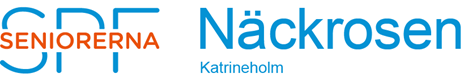 VERKSAMHETSBERÄTTELSE FÖR ÅR 2023Allmänt om föreningenSPF Seniorerna är en partipolitiskt och religiöst obunden medlemsorganisation för alla som har rätt till pension i Sverige, oavsett ålder.  Näckrosen är en av 23 föreningar inom SPF Sörmland. Föreningen bildades den 16 april 1984 genom en uppdelning av den dåvarande SPF-föreningen, och fyller mao. 40 år 2024.Föreningens uppgift är att verka inom Katrineholms kommun och där ge medlemmarna möjlighet till social gemenskap genom månadsmöten/medlemsmöten och aktiviteter för friskvård, kultur, kurser och resor. Föreningen skall också, partipolitiskt neutral, verka för att pensionärernas intressefrågor blir uppmärksammade. Dominerande aktiviteter är, förutom månadsmötena, bridge, bokcirklar, vattengymnastik och resor.Föreningens adress är:  SPF Seniorerna Näckrosen, Pensionärernas hus (PH), Djulögatan 51, 64131 Katrineholm.I PH finns vår expeditionslokal som är öppen och bemannad varje tisdag kl. 10.00 – 12.00 under perioden augusti - juni. Telefon: 072-454 25 30.Hemsida: www.spfseniorerna.se/nackrosenFacebook: SPF Seniorerna NäckrosenE-post: spfnackrosen.kholm@gmail.comSwish: 123 654 4144Organisationsnummer: 818501-1288.Pensionärsalliansen är en sammanslutning av de fem pensionärsorganisationer som har sin verksamhet förlagd till Pensionärernas Hus. Huvuduppgiften är att gemensamt förvalta huset via en Alliansstyrelse, där våra representanter under större delen av året har varit  Ann-Kristine Myhrberg och John-Erik NymanFöreningen har vid årets slut ca 579 medlemmar. Rekrytering av nya medlemmar sker främst via vänner och bekanta, annonser i riks- och lokalpress. Föreningen samarbetar, när tillfälle gives, med andra pensionärsföreningar. Genom kommunala pensionärsrådet (KPR) har vi möjlighet att påverka politiskt ansvariga i äldrefrågor. Vår representant under året har varit Margareta Dahlin. Vi är även representerade i det regionala pensionärsrådet (RPR) genom Marie-Louise Nyman. RPR sysslar i huvudsak med primärvård och sjukhusvård, infrastruktur/trafik, kultur och fastigheter.Styrelse, revisorer och valberedningVid årsmötet den 13 februari valdes ordförande och ledamöter, vilka vid ett konstituerande styrelsesammanträde efter årsmötet, utföll enligt följande:Birgitta Ahlstrand, ordf.Anders Sturfält, sekr.Kurt Vallin, kassörMargareta Dahlin, ledamotKicki Rudin, ledanotGunnel Fridell, ledamotAgneta Karlsson, ledamotTill revisorer utsågs Bengt Fridell, Kjell Pettersson, Egil Hegglöv som ersättare. Till valberedning utsägs John-Erik Nyman. Ersättare saknas.FöreningsverksamhetMånadsmöten/medlemsmöten9 januari. Visor från vår svenska visskatt. Kören Vänskap13 februari (årsmöte). Kommunalrådet Johan Söderberg berättade och informerade om kommunen idag och framöver13 mars Duo Dacapo underhöll med Sofia Hultman sång och keyboard, samt Lennart Wantzin sång och gitarr.11 april Birger Schlaug berättade om Elvis Presley. 8 maj Eva Lindström från Friskis och Svettis pratade om träning för seniorer.12 juni var det traditionsenlig friluftsdag och säsongavslutning vid Siggetorpastugan. Vi njöt av vädret och aktiviteterna: femkamp, kaffe, smörgås, varmkorv med bröd, Tipspromenad.14 augusti var det sedvanlig säsongsupptakt vid Boda kvarn. Bosse och Uffe från Double Inn (Buffe) underhöll. Östra Vingåkers hembygdsförening serverade kaffe med smörgåsar. 

1 september Övrig aktivitet, Sillunch på PH för medlemmar 80+11 september 	Tomas Nilsson berättade och visade bilder från sitt liv som fotograf på Katrineholms-kuriren.9 oktober Charlotta Eriksson berättade om väder och vind från sitt jobb som meteorolog på SMHI.13 november. Hasse och Lasse från Oxelösund sjöng och berättade. 


11 december var det fullsatt då den sedvanliga luciatablån framfördes av kören från Katrineholms Musikklasser under ledning av Hasse Thörnberg och Jenny Lindström. Risgrynsgröt och skinka serverades.Vid mötena var det någon form av aktivitet (underhållning, föredrag), samt information om verksamheten och ibland några frågor (quiz) att fundera på. 
Kaffekommittén ordnade förtäringen vid varje tillfälle och Resurs-teamen svarade för fram- och borttagning av bord och stolar.Kvällsprogram2 februari  Föredrag ”Selma Lagerlöf berättar” gestaltades av Agneta Welander. Frågestund och fika med tilltugg.24 mars Vårfest med underhållning av Junix.  Vårlig buffé.20 april  Trevliga Tanter. Elin från Ingvaldstorp pratade och berättade om blommor mm.

21 september Fotbollsreporter Magnus Höijer berättade minnen om Gunnar Nordahl och Nisse Liedholm26 oktober Mat och Vin. Munskänkarna höll vinprovning och berättade.

24 November  Iain Perry från Skottland berättade och visade bilder. Tu man Band samt Nicka från Double Inn underhöll med sång och musik. Alla aktiviteter har planerats och genomförts med hjälp av Trivselkommittén.Resor5 januari Teaterresa till Kung Blackes Gycklare i Vadsbro ”Det stannar i familjen”. Detta var den  sedvanliga Trettondedags-resan till Vadsbro. Under och efter föreställningen serverades en trerätters middag.25 maj Buss/Båt-resa  till Wadköping i Örebro. Efter ankomst till Hjälmare docka for vi med M/S Lagerbielke över Hjälmaren till Örebro och Wadköping. På båten serverades lunch, kaffe mm.5 oktober. Bussresa till Miniature Kingdom i Kungsör. Där fick vi se Sverige i miniatyr med modelljärnväg och ett urval av våra städer. Lunch på Himmelsberga hemygdsgård.10 december. Julmarknad i Nora. Bussresa till julmarknaden med konsert i kyrkan och julbord på Stadshotellet. Resorna har planerats och genomförts av Margareta Dahlin tillsammans med Forssjö Buss.

Övriga aktiviteterGolfverksamheten under ledning av Christer ”Djulö”  har under året varit arrangör av två golftävlingar.   Den 7 juli anordnade vi DM för alla SPF föreningar i Sörmland. Tävlingen spelades på Jättorps fina golfbana. Medlemmar från Näckrosen vann två klasser genom Ola Forsander och Ingrid Lindström, den tredje klassen vanns av Kjell Larsson från Linden.Den andra tävlingen är den årligen återkommande ”Näckrosen mästerskapet”, som spelades den 14 september, även den spelades på Jättorps golfbana.Segrare blev Barbro Norman och Christer Andersson.
Bridgen Onsdags-bridgen under ledning av Leif Glimhester Eriksson har rullat på, som par-tävling. Man brukar vara ungefär 28 spelare. Dambridgen sköttes av Yvonne Walderfors och Anki Myhrberg, och har ersatts av två individuella tävlingar, en på våren och en på hösten. Planer finns på att ha en tävling i månaden.Maxantalet kan i så fall höjas till 40 spelare.Torsdagsbridgen sköts av Nils (Nisse) Gustavsson.Boule Denna verksamhet har legat nere under året
Bokcirklar Två cirklar har varit igång hela året. Den ena cirkeln leds av Berith Westman och den andra av Solveig Enberg 
Bangolf och Mattcurling är tillgängligt för oss via PRO.
Sånggruppen ”Vänskap” har också varit igång mellan januari - maj under ledning av Witalis Meyer och Inger Einarson. Därefter har Witalis och Inger avsagt sig ledarskapet. Kören handhas nu från PRO unders ledning av Kerstin Eriksson. Fler deltagare från Näckrosen önskas.
Linedance under ledning av Ingun Wahlgren och Kicki Rudin har haft sedvanlig verksamhet under året.
Vattengymnastik är populärt. I KuPoolen pågår vattengympa under ledning av Marith Landin. Stort intresse. 20 deltagare per grupp. Under våren kommer det att vara uppehåll pga. underhåll. Samarbete mellan Linden / Näckrosen.
Restaurangkvällar är igång och testar maten på stadens restauranger. 
Styrketräningen. Sköts av Linden under ledning av Hjördis Bergström.

Hjärnkollen hade den 18 april uttagning till årets upplaga av tävlingen ”Hjärnkoll”. Frågorna var konstruerade av Anders Sturfält.  I Näckrosens uttagning blev Åke Spets segrare följd av Roland Wahlgren och Gunnel Fridell, reserv Birgitta Skoug. Laget deltog i DM-finalen på Åsa Folkhögskola den 3 maj och blev där vinnare. Därför fick laget därmed representera Sörmland i SM-finalen av ”Hjärnkoll” den 12 oktober i Stockholm, där dom blev trea. Storartat.

KPR (Kommunala PensionärsRådet) – Margareta Dahlin har varit vår representant , har deltagit i ett flertal möten under året. KPR är ett samrådsorgan/forum under kommunstyrelsen där representanter för de olika pensionärsorganisationerna träffar företrädare för Katrineholms kommun och dryftar frågor av intresse för pensionärer. 
RPR (Regionala PensionärsRådet) – Marie-Louise Nyman har varit vår representant och har deltagit i ett antal möten under året med representanter från alla pensionärsorganisationer, samt politiker och tjänstemän. Styrelsemöten och verksamhetsplaneringUnder året har 13 styrelsemöten, samt ett konstituerande möte, hållits på Pensionärernas Hus  tisdagar. Protokollen finns arkiverade på PH. Under hösten har valberedningen John-Erik Nyman deltagit vid ett tillfälle.Dessutom har 8 verksamhetsplaneringsmöten hållits under året. Dessa möten protokollförs inte, utan minnesanteckningar har skrivits, dock ej arkiverade. Mötena har i huvudsak ägnats åt planering av verksamheten och oftast skett på tisdagsförmiddagar i anslutning till de ordinarie expeditionstiderna. Förutom styrelsen har även en representant från Trivselkommittén och en representant från Kaffekommittén kallats.
Utbildning/information/konferens  Under året har medlemmar deltagit i utbildningar enligt följande:Vid fyra tillfällen utbildning och ordförandemöte i Distriktet. 
Vid tre tillfällen utbildning i Miriam, Hemsidan och Facebook. 
Ordförandekonferenser 9/4 och 22–23/11 i MalmköpingMöte i Björkvik med representanter från Linden och Näckrosen samt Björkvik 15/3 och 10/10Årsstämman Åsa folkhögskola 13/4Kurs i Styrelseutveckling 27/6 i PHAlliansens Årsmöte 10 mars i PHEkonomiEn trend under året har varit att antalet besökare på våra möten och aktiviteter har minskat efter pandemin. Detta medför minskade intäkter, samtidigt som exempelvis underhållning och kaffe/förtäring/mat blivit dyrare. SPF Seniorernas ekonomi var god under året och därför betalades distriktsavgiften ut till föreningarna. Bridgen, liksom Katrineholms kommun och Studieförbundet Vuxenskolan har också bidragit med ekonomiska medel till verksamheten. Sparade medel har använts för att täcka underskottet. Sammantaget konstateras att ekonomin är god.ÖvrigtKartprojektet. Efter Katrineholms kommuns satsning på "Hälsoåret 2022", där Näckrosen och PRO deltog med en centrumnära bildorientering, ansökte Näckrosen och PRO om kommunala medel för en likartad satsning även 2023. Katrineholms kommun beviljade 27.000 kronor. Dessa pengar användes för karttryck, annonsering och köp av karträttigheter från Katrineholms OK. Ca 150 startkort inlämnades och priser sponsrades av ICA Nära. Denna aktivitet planeras även för 2024 som ett samarbete mellan Näckrosen och PRO.Digital inkludering  har pågått under åretGökotta Marie-Louise och John-Erik Nyman anordnade en traditionell Gökotta vid Boda kvarn den 10 maj kl. 07.00. Vackert väder och många intressanta fåglar fick de närvarande njuta av.SPF Seniorerna Näckrosen, Linden och Björkvik träffades vid två tillfällen under året (15 mars och 10 oktober) på PH och i Björkvik för att dryfta gemensamma spörsmål. Trevligt och inspirerande. Nästa träff kallar Linden till under våren 2024.Medlemsregistret Miriam har tidigare legat nere pga störningar, men är nu uppdaterat och fungerande.Kommittéer och ansvariga funktionärer fr o m våren 2023Programkommitté: 	Styrelsen och adjungerade från Trivsel- och KaffekommittéernaResekommitté:	Margareta DahlinValberedning:	John-Erik NymanGolfkommitté:	Christer ”Djulö” Andersson Linedance:	Ingun Wahlgren, Kicki RudinLedamot KPR:	Margareta Dahlin Ledamot RPR:	Marie-Louise NymanLotterier:		Kristina Nyström och Marie-Louise NymanBridgekommitté:	Leif Glimhester Eriksson, Nils Gustavsson och Åke SpetsWebb och medlemsreg.:	Birgitta Ahlstrand och Kurt VallinBoulekommitté:	Aktiviteten ligger nere.Kaffekommitté:	Yvonne Bodin, Monica Haraldsson, Margareta Gustafsson, Irene Crona samt Christina Eriksson.Trivselkommitté:	Ingrid Björkegren Fröde, Marie-Louise Nyman, Kristina Nyström, 
Lars-Olof Nyström, Rune Lindström samt Kim Fröde Presskontakt:	Anders SturfältAlliansstyrelsen: 	Ann-Kristine Myhrberg och John-Erik NymanResurser:  	Benny Karlsson, Per Åke Källström, Tom Fast samt Boris Björkbacka Sångkören Vänskap:	Witalis Meyer och Inger Einarsson januari – maj        Vattengymnastik:	Kristina NyströmStyrketräning:	Hjördis BergströmHustillsyn:		Birgitta Ahlstrand och Anders Sturfält

Distrikt Årsstämma torsdag 13 april på Åsa Folkhögskola. Vi var två representanter från Näckrosen (Anders Sturfält och Birgitta Ahlstrand)AlliansenÅrsmötet var fredag 10 mars på PH.. Ett antal delegater från Näckrosen var där, (Representanter från kaffe-kommittén, John-Erik Nyman, Ann-Kristine Myhrberg, Birgitta Ahlstrand samt Anders Sturfält. Våra styrelserepresentanter har varit Ann-Kristine Myhrberg (tillika kassör) och John-Erik Nyman 

SlutordStyrelsen vill rikta ett varmt tack till alla medlemmar som bidragit till att göra 2023 till ett lyckosamt verksamhetsår för SPF Seniorerna Näckrosen. Stort tack till alla funktionärer som bidragit till att alla aktiviteter kunnat genomföras. Ett stort tack till Katrineholms kommun, bridgen och Studieförbundet Vuxenskolan som bidragit med ekonomiska medel till föreningen. Stort tack till musiker, underhållare och föreläsare som vi lyssnat till. Alla era insatser har möjliggjort den stabilitet som vi upplever att vår förening åtnjuter. Vi tror, att vi fyller en viktig funktion i dagens samhällsliv genom att erbjuda en möjlighet för alla seniorer att vara delaktiga i en aktiv förening, att kunna delta i olika aktiviteter för att motverka oönskad ensamhet och sysslolöshet. Dock finns det faror som lurar – det är allt svårare att få frivilliga att ställa upp som ledamöter i styrelsen, som funktionärer kring våra arrangemang och för att leda olika aktiviteter. På sikt måste alla föreningar leta efter samarbetspartner i andra föreningar. På Pensionärernas Hus är alla aktiviteter, oberoende av vem som arrangerar dem, öppna för alla medlemmar. Förhoppningsvis ska vi tillsammans i SPF Seniorerna Näckrosen kunna se fram emot ett fint verksamhetsår 2024.Katrineholm 2024-01-31…………………………………………..     …………………………………………..         …………………………………………..        /Birgitta Ahlstrand, ordf./          /Anders Sturfält, sekreterare/       / Kurt Wallin, kassör /       …………………………………………..     ……………………………………………         ………………………………………….       / Agneta Karlsson, ledamot /     /Kicki Rudin, ledamot/                    /Margareta Dahlin, ledamot/       ………………………………………….        /Gunnel Fridell, ledamot/